Задвижки шиберные CMOШиберные ножевые задвижки устанавливают в системах магистральных 
трубопроводов, канализационных системах или на трубопроводы различных 
промышленных предприятий по которым движутся сыпучие материалы, 
грязные или шламовые воды, целлюлозные, бумажные и прочие среды при температуре до +225° С. Шиберная ножевая задвижка снабжена металлическим клином или пластиной, разрезающей абразивные включения, которые могут содержаться в потоке, проходящем через ее тело. 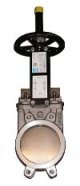 Задвижки 30кч70брЗадвижки чугунные применяются на трубопроводах для бензина и керосина рабочей температурой от -30 до +100°С,
рабочее давление — 0,4 МПа. Задвижки устанавливаются на трубопроводе в любом рабочем положении. 
Материал основных деталей задвижки: корпус, крышка, маховик — ковкий чугун; шпиндель, диски — латунь; сальник — сталь; набивка пропитанный асбест.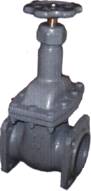 Задвижки 30ч7бк(газ)Задвижкиа чугунная применяется в качестве запорного устройства на газопроводах низкого давления — 0,6 МПа, 
рабочая среда природный и топливный газ при температуре до +100 град С. 
Присоединение к трубопроводу — фланцевое. 
Герметичность затвора по классу «А» ГОСТ 9544-93. 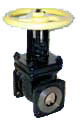 Технические характеристики 30ч7бкЗадвижки 30ч6бр Ру10Задвижки чугунные 30ч6бр применяется в качестве запорного устройства на трубопроводах для воды и пара при температуре до +225° С, рабочее давление — 1 МПа.
В корпус и диски завальцованы латунные уплотнительные кольца. 
Присоединение к трубопроводу фланцевое. 
Герметичность затвора по классу «Д» ГОСТ 9544-93.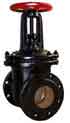 Задвижки 30ч6бр Ру16Задвижки чугунные 30ч6бр применяется в качестве запорного устройства на трубопроводах для воды и пара при температуре до +225° С, рабочее давление — 1,6 МПа. 
В корпус и диски завальцованы латунные уплотнительные кольца. 
Присоединение к трубопроводу фланцевое. 
Герметичность затвора по классу «Д» ГОСТ 9544-93.Задвижки 30ч6бк (для нефтепродукт.) Применяется в качестве запорного устройства на трубопроводах нефти при температуре до +90 град С,
рабочее давление — 1,0 МПа. Присоединение к трубопроводу — фланцевое. Затвор — клин с двумя параллельными дисками. 
Уплотнение по шпинделю — сальниковое. Герметичность затвора по классу «Д» ГОСТ 9544-93. 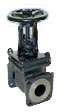 Задвижки 30ч6бр (Иркутск/Китай)Применяется в качестве запорного устройства на трубопроводах для воды и пара при температуре до +225° С,
рабочее давление — 1 МПа. В корпус и диски завальцованы латунные уплотнительные кольца. 
Присоединение к трубопроводу фланцевое. Герметичность затвора по классу «Д» ГОСТ 9544-93.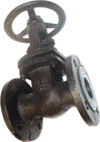 Задвижки с обрезиненным клиномПрименяется как запорное устройство на трубопроводах холодной воды при 
температуре до 40°С(30ч39рМЗВ), до +150°С(30ч39рМЗВг) и давлении — 1,0 МПа. 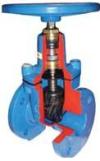 НаименованиеДуРу,кгсЦена (руб.)шиберная задвижка5010...шиберная задвижка6510...шиберная задвижка8010...шиберная задвижка10010...шиберная задвижка12510...шиберная задвижка1508...шиберная задвижка2007...шиберная задвижка2505...шиберная задвижка3005...шиберная задвижка3504...шиберная задвижка4004...шиберная задвижка5003...шиберная задвижка6003...НаименованиеДуL,ммМасса, кгЦена (руб.)задвижка 30кч70бр (бензин)40783,8920.00задвижка 30кч70бр (бензин)501326,31250.00 задвижка 30кч70бр (бензин)651409,33900.00задвижка 30кч70бр (бензин)80140122500.00задвижка 30кч70бк (газ)80140112200.00НаименованиеДуL,ммМасса, кгЦена (руб.)задвижка 30ч7бк(газ)50180181600.00задвижка 30ч7бк(газ)8021027,62400.00задвижка 30ч7бр(газ)10023037,73300.00задвижка 30ч7бк(газ)15028072,36000.00задвижка 30ч7бк(газ)20033012011000.00НаименованиеДуL,ммМасса, кгЦена (руб.)задвижка 30ч6бр Семеновский ЛМЗ5018012,31350.00задвижка 30ч906бр(917бр) под эл. прив.50200173345.00задвижка 30ч6бр Семеновский ЛМЗ80210212200.00задвижка 30ч906бр(917бр) под эл. прив.80210274700.00задвижка 30ч6бр Семеновский ЛМЗ100230303250.00задвижка 30ч6бр Теплогорский ЛМЗ100/8023030,0...задвижка 30ч906бр под эл. прив.100230655500.00задвижка 30ч906бр(917бр) под эл. прив.100230655500.00задвижка 30ч6бр Семеновский ЛМЗ12525555,76200.00задвижка 30ч6бр Семеновский ЛМЗ150280746900.00задвижка 30ч906бр под эл. прив.15028096,77000.00задвижка 30ч6бр Теплогорский ЛМЗ200/15033086,0...задвижка 30ч6бр Ракитянский АРЗ20033012013800.00задвижка 30ч906бр под эл. прив.20033016511700.00задвижка 30ч6бр Ракитянский АРЗ25045016816500.00задвижка 30ч906бр под эл. прив.25045016823000.00задвижка 30ч6бр Никопольский АРЗ30050024229500.00задвижка 30ч906бр под эл прив.300500228,326000.00задвижка 30ч6бр40060044566000.00НаименованиеДуL,ммМасса, кгЦена (руб.)задвижка 30ч6бр50180181485.00задвижка 30ч6бр80210282450.00задвижка 30ч6бр100230333580.00задвижка 30ч6бр150280746800.00НаименованиеДуL,ммМасса, кгЦена (руб.)задвижка 30ч6бк50180181100.00задвижка 30ч6бк8021027,61800.00задвижка 30ч6бк10023037,72600.00 задвижка 30ч6бк15028072,34750.00НаименованиеДуL,ммМасса, кгЦена (руб.)задвижка 30ч6бр (Иркутск / Китай)5018010.5...задвижка 30ч6бр (Иркутск / Китай)8021017.5...задвижка 30ч6бр (Иркутск / Китай)10023021.0...задвижка 30ч6бр (Иркутск / Китай)15028044.0...НаименованиеДуЦена (руб.)Задвижка 30ч39р 70C502900.00Задвижка VOC4241 Trcofi 130C504500.00Задвижка 30ч39рГ 150C504400.00Задвижка 30ч39р 70C804600.00Задвижка VOC4241 Trcofi 130C805900.00Задвижка 30ч39рГ 150C806040.00Задвижка 30ч39р 70C1004500.00Задвижка VOC4241 Trcofi 130C1009600.00Задвижка 30ч39рГ 150C1006900.00Задвижка 30ч39р 70C15018000.00Задвижка VOC4241 Trcofi 130C15022000.00Задвижка 30ч39р 70C200 25500.00Задвижка VOC4241 Trcofi 130C30033500.00